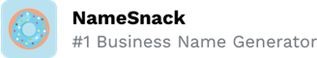 How to Start a Real Estate Business (Checklist) Conduct extensive research.  Ask key questions. ​ Analyze the property market. ​ Create a business plan.  Summarize your business proposition. ​ Define your company structure. ​ Offer an extensive market analysis. ​ Detail your business offerings. ​ Describe your management plan and ownership structure. ​ Explain your marketing and advertising strategy. ​ Outline your financial projections. ​ Form a legal entity​. ​ Consider a Limited Liability Company as your legal structure. ​ Think about being a sole proprietor. ​ Think about forming a partnership.  Obtain funding.  Determine how much money you’ll need. ​ Compare your different loan options.​ Get a business credit card.Consider crowdfunding.​ Obtain the necessary permits and licenses.  Make a list of the requisite licenses to start a real estate business. ​ Obtain a real estate broker’s license. ​ Register with the IRS. ​ Obtain additional permits. ​ Trademark your business name.  Determine what insurance you need.  Create a list of all the relevant insurance.  Get general liability insurance.  Get professional liability insurance.  Get commercial auto insurance.  Get commercial property insurance.  Hire a team​. ​ Focus on filling positions with core skills. ​ Build your team over time. ​ Establish an online presence​. ​ Build a website. ​ Launch campaigns. ​ Stay on top of leads. ​ Invest in search engine marketing. ​ Practice local SEM essentials for real estate businesses. ​ 